Career Advice #164 | Monshay YoungRetail | 22 May 2019Salisbury, North CarolinaPost via Brigette HyacinthOverview: Thank you Brigitte for the post, much needed!  I am currently out of work, I don't have a job as of yet.  However, I keep applying and even reaching out to some of the recruiters that I can message about opportunities at their company.  That is so true that looking for a job can be draining within itself and being rejected.  However, I am going to keep looking and networking and I know with God's help that the door will open real soon. I know God is going to strategically place me with the right company where his light can shine and his purpose can go forth.  I am excited and standing in expectation for the BIG blessing that, I am and others are going to receive while waiting on their new opportunity or door to open.  Just keep the faith, keep applying, and networking.  It is going to pay off real BIG in the end. . Hi Monshay,A few job search and career planning sites that may help:AvraTalent | startups & candidates | https://avratalent.com/CareerArc | www.careerarc.comConveyIQ |www.conveyiq.com/Fairygodboss | career community for women | https://fairygodboss.com/Landit |women’s career fulfillment | https://landit.comTeamable |www.teamable.comZipRecruiter | online job postings | http://www.ziprecruiter.com/Zippia | plan careers | www.zippia.com***Angel List |https://angel.co | startups list tech & non-tech roles here. Quick search revealed:10,211 startups in USA149 in North Carolina55 in Charlotte***Startups may not always use traditional recruiting sites. When these startups grow, they will need experienced staff.  Your 10+ years of work experience should be a plus along with gaining familiarity with SaaS (software-as-a-service) applicable to the retail sector***A selection of SaaS and related tech in the retail sector:AiFi | “AI” checkout free system | http://aifi.io/Farfetch |e-commerce for independent boutiques |www.farfetch.comGetJenny | AI allows retailers to automate customer service conversations with chatbots without programming | www.getjenny.comSee post #2 of 3 | Retail SaaS (continued)2nd POST Hi Monshay.  This is post #2 of 4Retail SaaS (cont)Lucky Cart | AI-led in-store promotions for food retailers | www.luckycart.comPensa Systems | automated view of retail shelves | https://www.pensasystems.com/Poshmark | fashion resale | poshmark.comRELEX | retail planning | www.relexsolutions.comRevenue Analytics | pricing & revenue management for retailers | https://www.revenueanalytics.com/StellaService | data, ratings & analytics for online retailers | https://stellaconnect.io/Suuchi | supply chain platform provider for fashion brands & retailers | https://www.suuchi.com/TwentyBN | Avatars for retailers | (https://20bn.com).ViSenze | visual search tools for online retailers | https://www.visenze.comVue.ai | automate retail processes across multiple platforms | https://vue.ai/***SaaS learningSaaS today are bolt-on to existing ERP systems.  Since you have an IT background, you will understand how easily such SaaS can be integrated. They are affordable, extremely effective and available for virtually all aspects of managing a business. SaaS can be readily learned: download free demo; subscribe to newsletter; read on-line reviews; follow company on LinkedIn, Twitter & Instagram:See post #3 of 43rd POST Hi Monshay.  This is post #3 of 4Think Like an EntrepreneurSpur | hourly workers | https://spurjobs.com/Jyve | short-term work | https://jyve.com/NOTE: Spur and Jyve are included for the following reason: For you to see which retail companies are hiring and perhaps trigger possible ideas for you to work in a consulting capacity.  What if you became knowledgeable enough about one or more of the above retail SaaS to consider these ideas:1)	Approach local retailers to guide them on installing the SaaS for their bricks & mortar and e-commerce activities?2)	Approach one or more of the SaaS companies to be the official sales person to get local retails to subscribe to their SaaS?Imagine all of the retailers in strip malls, outlet malls, shopping malls in the towns along Interstate 85?Gary Vaynerchuk’s entrepreneur guidance would help. His book “Crushing It” provided many real-life entrepreneur stories such as the feature on Mimi Goodwin: “Mimi N Style” (https://mimigstyle.com).  She went from copying designer dresses to her own magazine (SewSew Def).This joint podcast with Tim Ferriss focused on entrepreneurs:Podcast: https://apple.co/2XVGfMDYouTube: http://bit.ly/2J1uOP2See post #4 of 4 4th POST Hi Monshay.  This is post #4 of 4LinkedIn Outreach (to anyone)Step 1: Prepare 300-character introduction Step 2: Use LinkedIn “Personalized Message” to connectStep 3: When they accept your connection, thank them & request permission to send your resumeStep 4:  Confirm proper email; send your resume & relevant cover letter***Augmented Reality business card.  What if you spent the time to create your business card using this YT video link?  It essentially can become an electronic CV.  The second link is to create your own Augmented Reality App.  Imagine the impression you would make during interviews?AR Business Card: http://bit.ly/2GSsS8RAR App creation:  http://bit.ly/2LjOkco***Feel free to connect and DM me with your questions.  Have fun!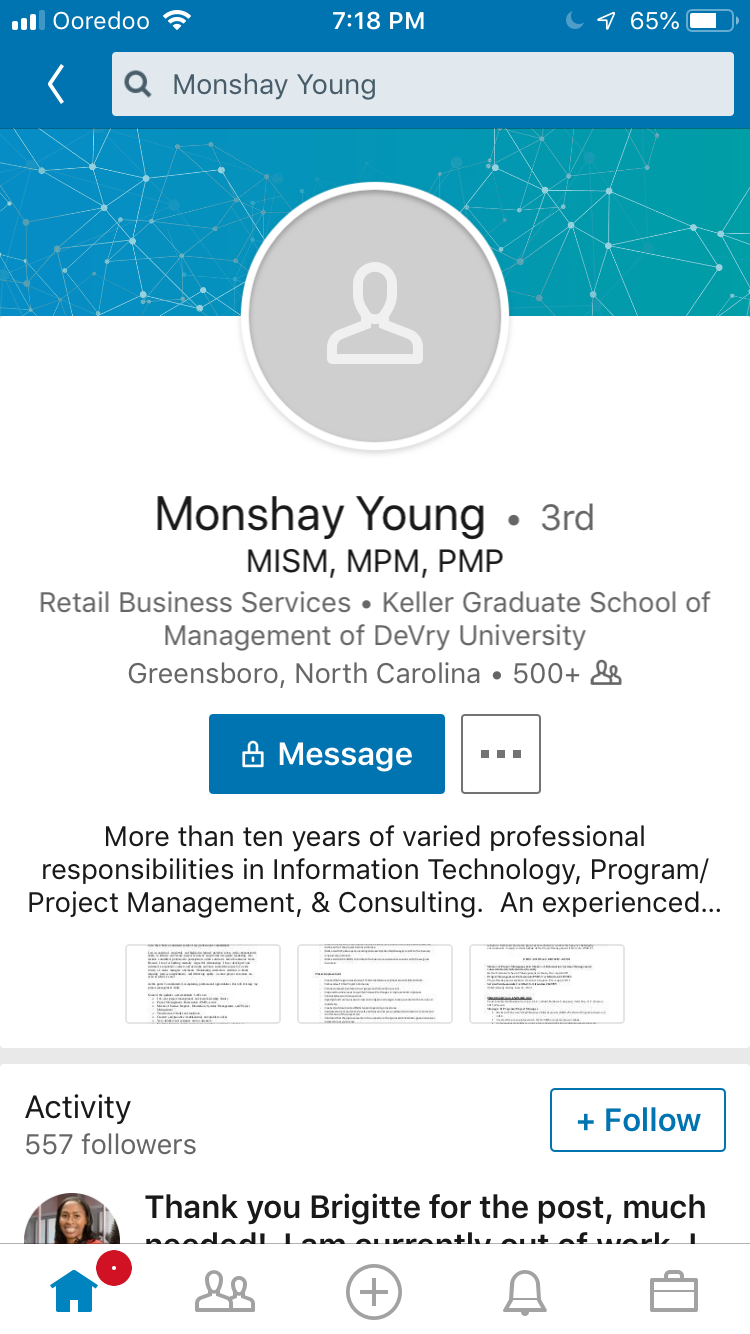 